Publicado en Madrid el 12/04/2018 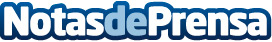 El VI Congreso Gasnam, punto de partida del futuro del gas natural en el transporte sostenibleLos más de 80 ponentes y cerca de 800 profesionales del sector que han participado en las jornadas de esta edición del Congreso Gasnam, han conocido casos de éxitos y las últimas novedades relacionadas con el transporte y la energía. En la jornada de hoy, dividida en dos secciones: Terrestre y Marítima, se han abordado los diferentes retos a los que tienen que hacer frente ambos sectores en la utilización del gas naturalDatos de contacto:AutorNota de prensa publicada en: https://www.notasdeprensa.es/el-vi-congreso-gasnam-punto-de-partida-del Categorias: Automovilismo Madrid Logística Sector Marítimo Industria Automotriz Sector Energético http://www.notasdeprensa.es